Public Safety Occupations 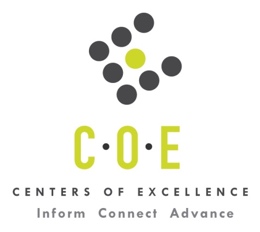 Labor Market Information ReportCity College of San FranciscoPrepared by the San Francisco Bay Center of Excellence for Labor Market ResearchSeptember 2020RecommendationBased on all available data, there appears to be an undersupply of Public Safety workers compared to the demand for this cluster of occupations in the Bay region and in the Mid-Peninsula sub-region (San Francisco and San Mateo Counties). There is a projected annual gap of about 749 students in the Bay region and 449 students in the Mid-Peninsula Sub-Region.This report also provides student outcomes data on employment and earnings for TOP 2105.00-Administration of Justice programs in the state and region. It is recommended that these data be reviewed to better understand how outcomes for students taking courses on this TOP code compare to potentially similar programs at colleges in the state and region, as well as to outcomes across all CTE programs at City College of San Francisco (CCSF) and in the region. IntroductionThis report profiles Public Safety Occupations in the 12 county Bay region and in the Mid-Peninsula sub-region for a proposed new Public Safety LGBTQ+ Awareness certificate program at CCSF.  This is a new collaborative certificate between the Administration of Justice/Fire Science Department and the LGBTQ Department and will primarily be focused on upgrading the skills of incumbent workers in the Public Safety sector in San Francisco.Occupational Demand                                                                                                      Table 1. Employment Outlook for Public Safety Occupations in Bay RegionSource: EMSI 2020.3Bay Region includes: Alameda, Contra Costa, Marin, Monterey, Napa, San Benito, San Francisco, San Mateo, Santa Clara, Santa Cruz, Solano and Sonoma CountiesTable 2. Employment Outlook for Public Safety Occupations in Mid-Peninsula Sub-RegionSource: EMSI 2020.3Mid-Peninsula Sub-Region includes: San Francisco and San Mateo Counties Job Postings in Bay Region and Mid-Peninsula Sub-RegionTable 3. Number of Job Postings by Occupation for latest 12 months (Sept 2019 - Aug 2020)Source: Burning GlassTable 4a. Top Job Titles for Public Safety Occupations for latest 12 months (Sept 2019 - Aug 2020) Bay RegionTable 4b. Top Job Titles for Public Safety Occupations for latest 12 months (Sept 2019 - Aug 2020)                  Mid-Peninsula Sub-RegionSource: Burning GlassIndustry ConcentrationTable 5. Industries hiring Public Safety Workers in Bay RegionSource: EMSI 2020.3Table 6. Top Employers Posting Public Safety Occupations in Bay Region and Mid-Peninsula Sub-Region (Sept 2019 - Aug 2020)Source: Burning GlassEducational SupplyThere are 23 community colleges in the Bay Region issuing 1,815 awards on average annually (last 3 years ending 2018-19) on TOP 2105.00-Administration of Justice.  There are three (3) colleges in the Mid-Peninsula Sub-Region issuing 172 awards on average annually (last 3 years) on this TOP code. There are three (3) Other Educational Institutions in the Bay Region issuing 14 awards on average annually (last 3 years ending 2016-17) on TOP 2105.00-Administration of Justice. There are no Other Educational Institutions in the Mid-Peninsula Sub-Region issuing awards on this TOP code. Table 7a. Community College Awards on TOP 2105.00-Administration of Justice in Bay RegionSource: Data Mart Note: The annual average for awards is 2016-17 to 2018-19.Table 7b. Other Educational Institutions Awards on TOP 2105.00-Administration of Justice in Bay RegionSource: Data Mart Note: The annual average for awards is 2014-15 to 2016-17.Gap AnalysisBased on the data included in this report, there is a large labor market gap in the Bay region with 2,578 annual openings for the Public Safety occupational cluster and 1,829 annual (3-year average) awards for an annual undersupply of 749 students. In the Mid-Peninsula Sub-Region, there is also a gap with 621 annual openings and 172 annual (3-year average) awards for an annual undersupply of 449 students.Student OutcomesTable 8. Four Employment Outcomes Metrics for Students Who Took Courses on TOP 2105.00-Administration of JusticeSource: Launchboard Pipeline (version available on (8/12/20)Skills, Certifications and EducationTable 9. Top Skills for Public Safety Occupations in Bay Region (Sept 2019 - Aug 2020)Source: Burning GlassTable 10. Certifications for Public Safety Occupations in Bay Region (Sept 2019 - Aug 2020)Source: Burning GlassTable 11. Education Requirements for Public Safety Occupations in Bay Region Source: Burning GlassMethodologyOccupations for this report were identified by use of skills listed in O*Net descriptions and job descriptions in Burning Glass. Labor demand data is sourced from Economic Modeling Specialists International (EMSI) occupation data and Burning Glass job postings data. Educational supply and student outcomes data is retrieved from multiple sources, including CTE Launchboard and CCCCO Data Mart.SourcesO*Net OnlineLabor Insight/Jobs (Burning Glass) Economic Modeling Specialists International (EMSI)  CTE LaunchBoard www.calpassplus.org/Launchboard/ Statewide CTE Outcomes SurveyEmployment Development Department Unemployment Insurance DatasetLiving Insight Center for Community Economic DevelopmentChancellor’s Office MIS systemContactsFor more information, please contact:Doreen O’Donovan, Research Analyst, for Bay Area Community College Consortium (BACCC) and Centers of Excellence (CoE), doreen@baccc.net or (831) 479-6481John Carrese, Director, San Francisco Bay Center of Excellence for Labor Market Research, jcarrese@ccsf.edu or (415) 267-6544Police and Sheriff's Patrol Officers (33-3051): Maintain order and protect life and property by enforcing local, tribal, State, or Federal laws and ordinances.  Perform a combination of the following duties: patrol a specific area; direct traffic; issue traffic summonses; investigate accidents; apprehend and arrest suspects, or serve legal processes of courts. Entry-Level Educational Requirement: High school diploma or equivalentTraining Requirement: Moderate-term on-the-job trainingPercentage of Community College Award Holders or Some Postsecondary Coursework: 48%Firefighters (33-2011): Control and extinguish fires or respond to emergency situations where life, property, or the environment is at risk.  Duties may include fire prevention, emergency medical service, hazardous material response, search and rescue, and disaster assistance. Firefighters (33-2011): Control and extinguish fires or respond to emergency situations where life, property, or the environment is at risk.  Duties may include fire prevention, emergency medical service, hazardous material response, search and rescue, and disaster assistance. Entry-Level Educational Requirement: Postsecondary nondegree awardEntry-Level Educational Requirement: Postsecondary nondegree awardTraining Requirement: Long-term on-the-job trainingTraining Requirement: Long-term on-the-job trainingPercentage of Community College Award Holders or Some Postsecondary Coursework: 61%Percentage of Community College Award Holders or Some Postsecondary Coursework: 61%Emergency Medical Technicians and Paramedics (29-2041): Assess injuries, administer emergency medical care, and extricate trapped individuals.  Transport injured or sick persons to medical facilities. Emergency Medical Technicians and Paramedics (29-2041): Assess injuries, administer emergency medical care, and extricate trapped individuals.  Transport injured or sick persons to medical facilities. Entry-Level Educational Requirement: Postsecondary nondegree awardEntry-Level Educational Requirement: Postsecondary nondegree awardTraining Requirement: NoneTraining Requirement: NonePercentage of Community College Award Holders or Some Postsecondary Coursework: 66%Percentage of Community College Award Holders or Some Postsecondary Coursework: 66%Occupation 2019 Jobs2024 Jobs5-Yr Change5-Yr % Change5-Yr Open-ingsAverage Annual Open-ings25% Hourly WageMedian Hourly WagePolice and Sheriff's Patrol Officers 17,434  18,316 8835% 7,157  1,431 $46.96$57.66Firefighters 8,355  8,780 4265% 3,337  667 $32.29$45.32Emergency Medical Technicians and Paramedics 5,563  5,918 3556% 2,398  480 $14.15$18.28TOTAL 31,351  33,014 1,6635% 12,893  2,578 $37.23$47.39Occupation 2019 Jobs2024 Jobs5-Yr Change5-Yr % Change5-Yr Open-ingsAverage Annual Open-ings25% Hourly WageMedian Hourly WagePolice and Sheriff's Patrol Officers 4,157  4,423 2656% 1,768  354 $52.09$61.59Firefighters 1,905  2,035 1307% 799  160 $41.49$50.52Emergency Medical Technicians and Paramedics 1,177  1,305 12811% 537  107 $15.65$20.79TOTAL 7,239  7,763 5237% 3,104  621 $43.37$52.05OccupationBay RegionMid-Peninsula Sub-RegionPolice Patrol Officers731116Emergency Medical Technicians and Paramedics653154Municipal Firefighters13219Sheriffs and Deputy Sheriffs10816Forest Firefighters162   TOTAL1,640307Common TitleBayCommon TitleBayPolice Officer105Firefighter21Police Officer Trainee66Courtesy Patrol18Emergency Medical Technician In55Police Officer Lateral17Paramedic49Paramedic Basic17Paramedic Basic In40Military Police1768W Healthcare Specialist37Public Safety Officer16EMT34Police Officer Recruit16EMT Basic In31Community Service Officer15Emergency Medical Technician30Police Recruit14Emergency Medical Technician EMT26EMT Basic12Paramedic - Sign On In23EMT - Basic12Common TitleMid-PeninsulaCommon TitleMid-PeninsulaPolice Officer28Paramedic In3Emergency Medical Technician In23Military Police And Corrections3Paramedic17Lateral Firefighter3Paramedic Basic In10Fire Captain Paramedic3Paramedic Sign - On In8Entry Level Military Police Officer3Emergency Medical Technician6Entry Level H - Firefighter3Public Safety Officer5Emergency Medical Technician EMT Sign3Police Officer Trainee5Deputy Sheriff - Lateral3Paramedic Basic5Deputy Sheriff3Firefighter5Bilingual Emergency Medical Technician EMT3Federal Reserve Law Enforcement Officer5Special Response Officer268W Healthcare Specialist5Security Guard Off Duty/Retired Law Enforcement Officer2Field Supervisor Paramedic4Responder EMt, Aemt Or Paramedic,2Emergency Medical Technician EMT4Patrol2Industry – 6 Digit NAICS (No. American Industry Classification) CodesJobs in Industry (2019)Jobs in Industry (2024)% Change (2019-24)% Occupation Group in Industry (2019)Local Government, Excluding Education and Hospitals (903999)23,20324,3975%74%Ambulance Services (621910)3,1393,3095%10%State Government, Excluding Education and Hospitals (902999)1,1131,1957%4%Federal Government, Military (901200)814788-3%3%Colleges, Universities, and Professional Schools (State Government) (902612)68976912%2%Colleges, Universities, and Professional Schools (611310)43949112%1%General Medical and Surgical Hospitals (622110)383371-3%1%EmployerBayEmployerBayEmployerMid-PeninsulaAmerican Medical Response95San Francisco Public Works10American Medical Response14Umpqua Community College55Planned Companies Nj10American Medical Response Inc13Emergency Medical Services Authority37On Site Health Safety10Emergency Medical Services Authority11Voyig21IOSM10San Francisco Public Works10Global Medical Response20City Fairfield10Voyig7Falck Usa19Central Coast Ambulance10SFMTA7Royal Ambulance Service18University California9Redwood City Hall Office7County Santa Clara18SP Plus Incorporated9The Federal Reserve Bank of San Francisco5Norcal Ambulance16Mills College9Allied Universal5City Oakland15Global Medical Response, Inc9University California4Planned Companies14City Sunnyvale9United States Marie Corps4Stanford University13UC Berkeley8Sf State University4Rural Metro Corporation13United States Marie Corps8Rural Metro Corporation4American Medical Response Inc13National Testing Network8Norcal Ambulance4State of California12Mccormick Ambulance8Department of Veterans Affairs4Baylor Scott & White Health12Lifewest Ambulance8Carbon Health4California State University11County Sonoma8Baylor Scott & White Health4CollegeSub-RegionAssociatesCertificate Low UnitNoncreditTotalCabrilloSC - Monterey1919Chabot East Bay5353Contra CostaEast Bay251237De AnzaSilicon Valley6161Diablo ValleyEast Bay8339122Evergreen ValleySilicon Valley5858GavilanSilicon Valley47754HartnellSC - Monterey8422106Las PositasEast Bay3434Los MedanosEast Bay561167MarinNorth Bay617MerrittEast Bay36642MissionSilicon Valley88MontereySC - Monterey273154112NapaNorth Bay432871OhloneEast Bay13114San FranciscoMid-Peninsula431760San Jose CitySilicon Valley28331San MateoMid-Peninsula601474Santa RosaNorth Bay6154533648SkylineMid-Peninsula32638SolanoNorth Bay48856West ValleySilicon Valley4545Total Bay RegionTotal Bay Region9692595871,815Total Mid-Peninsula Sub-RegionTotal Mid-Peninsula Sub-Region135370172CollegeSub-RegionAssociate DegreeTotalCarrington College-Pleasant HillEast Bay55Carrington College-San JoseSilicon Valley66Carrington College-San LeandroEast Bay33Total Bay Region1414Total Mid-Peninsula Sub-Region002017-18Bay 
All CTE ProgramsCCSF All CTE ProgramsState 2105.00Bay 2105.00Mid-Peninsula  2105.00CCSF 2105.00% Employed Four Quarters After Exit74%66%62%75%65%63%Median Quarterly Earnings Two Quarters After Exit$10,550$12,765$10,425$12,424$31,274$27,383Median % Change in Earnings46%25%24%31%34%36%% of Students Earning a Living Wage63%46%63%58%71%61%SkillPostingsSkillPostingsSkillPostingsCardiopulmonary Resuscitation (CPR)468Assisted Living129Chickenpox79Public Health and Safety451Law Enforcement or Criminal Justice Experience128Influenza79Patient Care403Medical Triage128Basic Trauma Life Support (BTLS)77Prevention of Criminal Activity315Warrants121HAZMAT71Advanced Cardiac Life Support (ACLS)245Surveillance102Record Keeping65Life Support189Hepatitis B100Witness Interviews65Hoisting Equipment181Measles Mumps Rubella (MMR)98Emergency Care63Information Systems165Criminal Justice92Fire Suppression60Community Relations155Scheduling91Patient Transportation and Transfer59Motor Vehicle Operation155Varicella86Law Enforcement57Customer Contact152Crowd Control85Presentation of Evidence56Customer Service146Vaccines83Emergency Services54Electrocardiogram (EKG / ECG)142Repair82Psychology54Patient Interviewing137Vaccination82Lifting Ability53CertificationPostingsCertificationPostingsDriver's License885Fire Fighter I69Emergency Medical Technician (EMT)491American Heart Association Certification53Advanced Cardiac Life Support (ACLS) Certification206Basic Post Certificate25Paramedic Certification185Firefighter II22National Registry of Emergency Medical Technicians (NREMT)140Emergency Vehicle Operator17Medical Examiner's License140Security Clearance13First Aid Cpr Aed120Certified First Responder13Police Officer94Law Enforcement Certification11Basic Life Saving (BLS)83Phlebotomy Certification10Basic Cardiac Life Support Certification75HazMat Awareness9Certified Patient Account Technician72Security Guard Certification7Cdl Class C71Hazardous Materials Certification7Education (minimum advertised)Latest 12 Mos. PostingsPercent 12 Mos. PostingsHigh school or vocational training93294%Associate Degree434%Bachelor’s Degree or Higher202%